ПОСТАНОВЛЕНИЕАДМИНИСТРАЦИИ НОВОТИТАРОВСКОГО СЕЛЬСКОГО ПОСЕЛЕНИЯ ДИНСКОГО РАЙОНАот 24.05.2017                                                                                    № 173 станица НовотитаровскаяО внесении изменений в постановление администрации Новотитаровского сельского поселения Динского района от 29.09.2016 № 756 «О передаче муниципального имущества Новотитаровского сельского поселения Динского района в хозяйственное ведение» В целях осуществления полномочий администрацией Новотитаровского сельского поселения Динского района в области коммунально-бытового обслуживания населения, оптимизации использования финансовых и материальных ресурсов, направляемых на содержание систем теплоснабжения и водоснабжения, проведения единой технической и экономической политики развития коммунальной инфраструктуры поселения, повышения эффективности использования имущества, находящегося в муниципальной собственности Новотитаровского сельского поселения Динского района, в соответствии с Гражданским кодексом РФ, Федеральным законом от 06.10.2003 131-ФЗ «Об общих принципах организации местного самоуправления РФ», Федеральным законом от 14.11.2002 №161-ФЗ «О государственных и муниципальных унитарных предприятиях», Решением Совета  Новотитаровского  сельского  поселения  Динского  района от 22.12.2011 № 156-28/02 «Об утверждении Положения о порядке владения, управления и распоряжения объектами муниципальной собственности Новотитаровского сельского поселения Динского района», Уставом Новотитаровского сельского поселения Динского района,  п о с т а н о в л я ю:1. Внести в постановление администрации Новотитаровского сельского поселения Динского района от 29.09.2016 № 756 «О передаче муниципального имущества Новотитаровского сельского поселения Динского района в хозяйственное ведение» следующие изменения:1) Изложить пункт 2.8. в следующей редакции:«2. Заключить с МУП «Коммунальник» договор о закреплении муниципального имущества за муниципальным унитарным предприятием Новотитаровского сельского поселения на праве хозяйственного ведения.»2) Добавить в пункт 2 подпункт 2.8. следующего содержания:«2.8. Администрации Новотитаровского сельского поселения Динского района в лице специалиста 1 категории отдела по общим и правовым вопросам администрации Новотитаровского сельского поселения Динского района Сарапуловой В.В. обратиться в Динской отдел Управления Федеральной службы государственной регистрации, кадастра и картографии по Краснодарскому краю для осуществления государственной регистрации прав на недвижимость и сделок с ней в едином государственном реестре».2. Признать постановление администрации Новотитаровского сельского поселения Динского района от 21.04.2017 № 135 «О внесении изменений в постановление администрации Новотитаровского сельского поселения Динского района от 29.09.2016 № 756 «О передаче муниципального имущества Новотитаровского сельского поселения Динского района в хозяйственное ведение» утратившим силу. 3. Настоящее постановление разместить на официальном сайте администрации Новотитаровского сельского поселения Динского района - www.novotitarovskaya.info.4. Контроль за исполнением настоящего постановления оставляю за собой.5. Настоящее постановление вступает в силу со дня его подписания. Глава Новотитаровского сельского поселения                                                                           С.К. Кошман  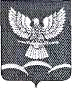 